Планосновных мероприятий Управления культурыадминистрации МО «Тахтамукайский район»с 01.10. по 31.10.2021г.  Руководитель Управления культуры  администрации МО «Тахтамукайский район»                                     Ачмиз Р.А  Исп.Женетль С.Р.  +7(918)-182-60-03РЕСПУБЛИКА АДЫГЕЯУПРАВЛЕНИЕ КУЛЬТУРЫ АДМИНИСТРАЦИИ МО «ТАХТАМУКАЙСКИЙ РАЙОН»385100, аул Тахтамукай, ул. Совмена 3тел. 8(87771)96-0-66E-mail: kultura-taxtamukai@mail.ru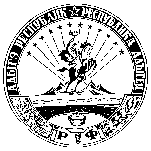 АДЫГЭ РЕСПУБЛИКМУНИЦИПАЛЬНЭ ЗЭХЭТ«ТЭХЪУТЭМЫКЪОЕ РАЙОН»И УПРАВЛЕНИЕ КУЛЬТУР385100, къ. Тэхъутэмыкъуай,ур.Щъэумэным, ыцIэкIэ щытыр, 3тел. 8(87771)96-0-66E-mail: kultura-taxtamukai@mail.ru№Наименование мероприятияДата, времяМесто проведенияОтветственные1«Что значит Родина моя?» - конкурс и выставка рисунков, посвященный Дню РА.01.10.-23.10.21г.  11:00ЦНК а.АфипсипПсавок С.Ю.1502Вставка, посвящённая Дню Республики Адыгея и Дню Комсомола.01.10.– 31.10.21г.                 11:00СДК а.КозетШурпашева К.Ю.603«Пусть осень жизни будет золотой» - чествование на дому, посвященное Дню пожилых людей.01.10.21г.        12:00ЦНК а.АфипсипЖане А.Б.254«От всей души» - чествование пожилых людей.01.10.21г. 15:00СШ №8 а.ПсейтукДжанхот Р.Ю.305Благословляю вашу седину»- чествование ко Дню пожилого человека, совместно с Натухайским СДК.01.10.21г.              16:00СДК п.ОтрадныйАчмиз М.А.Мартынова Е.В.406День пожилого человека – чествование пожилых людей01.10.21г.16:00РДК а.ТахтамукайЗаведующий  Худ.рук357«Бзэр, лъэпкъым ылъапс» (Язык корень народа) - беседа01.10.21г.16:00СДК а.ШенджийМезужок С.Б.258«Си Адыгей» - беседа ко Дню РА.01.10.21г.17:00СДК а.ХаштукСхатум Л.Б.Барчо З.А.659«Мои года –моё богатство» -концерт к Дню пожилого человека, Дню учителя и к Дню образования РА.01.10.21г.19:00Прикубанский СДКПогодин Н.Н.Трахова С.З.2010«Адыгейские народные игры» - игровая программа для детей.02.10.21г.16:00СДК п.ОтрадныйМартынова Е.В.3011«Славься, живи Адыгея!» - праздничный концерт.02.10.21г.               17:00СДК а.КозетЧениб А.Р.8012«Наркотик стоит ли ему доверять» - устный журнал.02.10.21г.17:00СДК а.ШенджийМезужок С.Б.2013«Моя Адыгея» - конкурс рисунка.02.10.21г.17:00СДК а.ХаштукСхатум Л.Б.Барчо З.А.7214«Моя Адыгея - родная земля!» - конкурс рисунков02.10.21г.17:00Библиотека а.НатухайБек З.Р.2515«Живи и расцветай моя Адыгея» - праздничный концерт, посвященный Дню РА.02.10.21г.         19:00ЦНК а.АфипсипПсавок С.Ю.5016«Моя Адыгея» - конкурс рисунка.03.10.21г.16:00СДК а.ШенджийМезужок С.Б.3017«Мои четвероногие друзья» - конкурс рисунка.04.10.21г. 14:00СШ №8 а.ПсейтукДжанхот Р.Ю.3018«Для вас, учителя!» - праздничное мероприятие ко Дню учителя.04.10.21г. 15:00СШ №8 а.ПсейтукДжанхот Р.Ю.Администр. СШ №84019«Си Адыгееу сихэку к1ас» - литературно-музыкальная композиция.04.10.21г.17:00СДК а.ШенджийМезужок С.Б.4520«Живи и процветай, Адыгея моя!» - поздравительная агитбригада.05.10.21г.15:30СДК а.ПанахесДекуф Л.А.2521«Спешим поздравить учителей» - вечер за чаем, посвященный Дню учителя.05.10.21г.        16:00ЦНК а.АфипсипАчмиз С.М.3522«Поем тебе, родная Адыгея» Праздничное мероприятие ко Дню РА.05.10.21г. 16:00СШ №8 а.ПсейтукДжанхот Р.Ю.      Дзетль С.К.4023«Милая к сердцу земля»-праздничная программа для всех ко Дню Адыгеи, совместноС Натухайским СДК.05.10.21г. 17:00СДК п.ОтрадныйАчмиз М.А.Марттынова Е.В.9024«Адыгея-Родина моя!» - конкурс стихов05.10.21г.17:00Библиотека а.НатухайБек З.Р.3025«Пусть звучит музыка» - развлекательная программа, посвященная Дню музыки.06.10.21г.       14:00ЦНК а.АфипсипПсавок С.Ю.4026Межрегиональный фестиваль-конкурс адыгской культуры «Дышъэ тандж»07.10.21г.11:00РДК а.ТахтамукайСташ С.Д.Темрюк З.А.Женетль С.Р.8027«Моя земля» - утренник, посвященный Тахтамукайскому району.07.10.21г.       13:20ЦНК а.АфипсипПсавок С.Ю.4528«Люби и знай свой край!» познавательная программа для детей.07.10.21г.                  15:00СДК а.КозетШурпашева К.Ю.4029«Нет почетнее звания «Учитель»!» - конкурс чтецов, посвященный Дню Учителя для среднего звена.07.10.21г.16:00СДК а.ПанахесДекуф Л.А.3030«Земля, согретая солнцем». Конкурс рисунка.08.10.21г. 15:00СШ №8 а.ПсейтукДжанхот Р.Ю.3031Учительница первая моя! – тематический час.08.10.21г.               16:00СДК а.КозетЧениб А.Р.1532«Все дело в шляпе» - игровая программа09.10.21г.16:00СДК а.НатухайБек З.Р.2033«Луч надежды» - беседа, ко Дню солидарности в борьбе с терроризмом.09.10.21г.17:00СДК а.ХаштукСхатум Л.Б.Барчо З.А.4534«Адыги на земле моей живут» - тематическая программа для молодёжи.09.10.21г. 18:00СДК п.ОтрадныйАчмиз М АМартынова Е.В.3035«Земной поклон тебе, Учитель!» - тематический вечер, посвященный Дню Учителя.09.10.21г.18:00СДК а.ПанахесДекуф Л.А.2036«Осенние зарисовки» - конкурс детского рисунка. Игры на свежем воздухе.10.10.21г.14:00Прикубанский СДКПогодин Н.Н.Трахова С.З.1037«Остановись у преступной черты!..» - беседа-диалог на тему борьбы с наркоманией.11.10.21г.16:00СДК а.ПанахесДекуф Л.А.2038«Быть самим собой» - конкурс на знание этикета.12.10.21г.14:30СДК а.ПанахесДекуф Л.А.2039«Знатоки больших букв» - познавательная игра для учащихся 4-5 классов.12.10.21г. 15:00СШ №8 а.ПсейтукДжанхот Р.Ю.3040Викторина «Знаешь ли ты свою Адыгею?» - посвященная Дню РА12.10.21г.16:00РДК а.ТахтамукайМиш Ф.Р.3041Игровая программа для детей, посвящённая экологии.12.10.21г.               17:00СДК а.КозетШурпашева К.Ю.5042«Знай, люби, береги» - экологическая викторина.12.10.21г.18:00СДК а.ШенджийМезужок С.Б.1543«Опасная зависимость» - беседа о наркомании, токсикомании, о вреде курения и алкоголя.14.00.21г.        12:00ЦНК а.АфипсипАчмиз С.М.3044«Если вдруг постучалась беда.» - беседа для молодёжи с кинопоказом о наркотиках и вредных привычках14.10.21г.18:00СДК п.ОтрадныйАчмиз М.А.Мартынова Е.В.3045«В кругу друзей» -развлекательная программа15.10.21г.15:00СДК а.ШенджийМезужок С.Б.4046«Чудеса природы» - экологическая игра16.10.21г.16:00СДК а.НатухайБек З.Р.1547«Осень - прекрасное время года» - конкурс рисунка.16.10.21г.17:00СДК а.ХаштукСхатум Л.Б.Барчо З.А.4048«Насыпыр» къэшъо, 1эгум шъутеу!»-концерт образцового хореографического ансамбля «Насып».16.10.21г.19:00СДК а.ПанахесДекуф Л.А.8549«Скажи: «Спасибо миру, в котором мы живём» - викторина на эко. тему.17.10.21г.15:00Прикубанский СДКПогодин Н.Н.Трахова С.З.2550«Вместе веселей»-развлекательно-игровая программа для детей.19.10.21г.14:30СДК а.ПанахесДекуф Л.А.2551«Урок листопада». Конкурс рисунка на асфальте.19.10.21г. 15:00СШ №8 а.ПсейтукДжанхот Р.Ю.3052«Осенний листопад» музыкальный конкурс для детей19.10.21г.16:00СДК а.ШенджийМезужок С.Б.1553«Давайте соблюдать правила дорожного движения!» - (познавательно – игровая программа для детей)19.10.21г.                16:00СДК а.КозетЧениб А.Р.5054«В коробке с карандашами» - игровая программа.20.10.21г.        14:00ЦНК а.АфипсипАчмиз С.М.4555«Кладовая здоровья» - познавательная программа для детей.20.10.21г.16:00СДК п.ОтрадныйМартынова Е.В.2556«Подарите птицам тепло» - игровая программа20.10.21г.16:00СДК а.НатухайБек З.Р.1557«Не переступи закон» -познавательный час, посвященный борьбе с терроризмом для старшего звена.21.10.21г.15:00СДК а.ПанахесДекуф Л.А.3058Фестиваль адыгской культуры в Мега – Адыгея 21.10.21г.15:00РДК а.ТахтамукайМБУ «ТЦКС»ИМО52 00059«Шалость, злонамеренный поступок, вандализм» Беседа22.10.21г.18:00СДК а.ШенджийМезужок С.Б.1560Выставка рисунков детей, посвященный Дню Тахтамукайского района и РА.23-30.10.21г.11:00ЦНК а.АфипсипПсавок С.Ю.7061«Счастливый случай»- конкурсно - игровая программа для среднего звена.23.10.21г.15:30СДК а.ПанахесДекуф Л.А.2562«В гостях у этикета» - беседа23.10.21г.17:00СДК а.ХаштукСхатум Л.Б.Барчо З.А.3563«Бабушка моей мечты» - беседа с детьми 23.10.21г.17:00Библиотека а.НатухайБек З.Р.2064«Молодёжный экстремизм: что в его основе» - беседа для молодёжи.23.10.21г. 18:00СДК п.ОтрадныйАчмиз М.А.Мартынова Е.В.3565«День рождение – лучший праздник» - чествование24.10.21г.11:00СДК а.ХаштукСхатум Л.Б.Барчо З.А.5566Спортивно-конкурсная развлекательная программа для детей среднего возраста.24.10.21г.17:00Прикубанский СДКПогодин Н.Н.Трахова С.З.2067«Родной земли священные истоки» - конкурс чтецов.26.10.21г. 15:00СШ №8 а.ПсейтукДжанхот Р.Ю.3068«Давайте любить свой край!» - познавательный час.26.10.21г.                 17:00СДК а.КозетШурпашева К.Ю.2569«Что нам осень принесла?»- конкур рисунков для детей.26.10.21г.17:00СДК а.ПанахесДекуф Л.А.2570«Здоровье-богатство на века» - игра-соревнования.27.10.21г.        13:20ЦНК а.АфипсипПсавок С.Ю.4071Выездной концерт вокальной студии «Звездная страна» в п. Отрадный 27.10.21г.17:00Отрадненский СДКМиш Ф.Р.Ачмиз М.А.9072«Что такое комсомол» - час истории.27.10.21г.18:00СДК а.ШенджийМезужок С.Б.2573«Помним и чтим…» -познавательная программа (беседа), посвященная Дню памяти жертв политических репрессий.28.10.21г.15:00СДК а.ПанахесДекуф Л.А.2574«Остановись у опасной черты» - беседа.29.10.21г. 15:00СШ №8 а.ПсейтукДжанхот Р. Ю.3075«Комсомольский значок и горячее сердце» … -познавательный час.29.10.21г.            16:00СДК а.КозетЧениб А.Р.7076«Не расстанусь с комсомолом – буду вечно молодым!» - концерт.29.10.21г.СДК а.КозетШурпашева К.Ю.4077«Осенний листопад» - конкурс рисунков29.10.21г.17:00Библиотека а.НатухайБек З.Р.2578«Высота» - просмотр фильма к Дню охраны труда30.10.21г.15:00СШ №8 а.ПсейтукДжанхот Р. Ю.4079«А годы летят, словно птицы» - музыкальная гостиная для пожилых людей.30.10.21г.         16:00ЦНК а.АфипсипПсавок С.Ю.3080«Богата талантами земля адыгская»- просмотр видеоряда о жизни и творчестве С.Панеша.30.10.21г.16:00СДК а.ПанахесДекуф Л.А.4081«Великий Петр 1» - беседа30.10.21г.17:00СДК а.ХаштукСхатум Л.Б.Барчо З.А.35